提醒的話：1. 請同學詳細填寫，這樣老師較好做統整，學弟妹也較清楚你提供的意見，謝謝！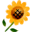 2. 甄選學校、科系請填全名；甄選方式與過程內容書寫不夠請續寫背面。         3. 可直接上輔導處網站https://sites.google.com/a/yphs.tw/yphsc/「甄選入學」區下載本表格，    以電子檔郵寄至yphs316@gmail.com信箱，感謝你！　　　　　              甄選學校甄選學校中興大學中興大學中興大學中興大學甄選學系甄選學系水土保持水土保持學生學測分數國英數社自總■大學個人申請□科技校院申請入學□軍事校院□特殊選才■大學個人申請□科技校院申請入學□軍事校院□特殊選才■大學個人申請□科技校院申請入學□軍事校院□特殊選才□正取■備取□未錄取□正取■備取□未錄取學測分數131212131262■大學個人申請□科技校院申請入學□軍事校院□特殊選才■大學個人申請□科技校院申請入學□軍事校院□特殊選才■大學個人申請□科技校院申請入學□軍事校院□特殊選才□正取■備取□未錄取□正取■備取□未錄取甄選方式與過程■學測佔(    50   %)國文*（  1  ），英文*（  1.25  ），數學*（  1.5  ），社會*（  0  ），自然*（  1.5  ）■面試佔(    25  %)一、形式：（教授：學生）人數=（  1：2  ），方式：分兩關                    二、題目：自我介紹→相關知識→需要用到的科目→(面試場所外休息室會播影片)有些題目那有答案→備審的特別經歷■審查資料佔(   25  %)  或  □術科實作佔(     %)  或  □小論文佔(     %)□其他佔(     %)，請註明其他方式，如：面談與認識本系■學測佔(    50   %)國文*（  1  ），英文*（  1.25  ），數學*（  1.5  ），社會*（  0  ），自然*（  1.5  ）■面試佔(    25  %)一、形式：（教授：學生）人數=（  1：2  ），方式：分兩關                    二、題目：自我介紹→相關知識→需要用到的科目→(面試場所外休息室會播影片)有些題目那有答案→備審的特別經歷■審查資料佔(   25  %)  或  □術科實作佔(     %)  或  □小論文佔(     %)□其他佔(     %)，請註明其他方式，如：面談與認識本系■學測佔(    50   %)國文*（  1  ），英文*（  1.25  ），數學*（  1.5  ），社會*（  0  ），自然*（  1.5  ）■面試佔(    25  %)一、形式：（教授：學生）人數=（  1：2  ），方式：分兩關                    二、題目：自我介紹→相關知識→需要用到的科目→(面試場所外休息室會播影片)有些題目那有答案→備審的特別經歷■審查資料佔(   25  %)  或  □術科實作佔(     %)  或  □小論文佔(     %)□其他佔(     %)，請註明其他方式，如：面談與認識本系■學測佔(    50   %)國文*（  1  ），英文*（  1.25  ），數學*（  1.5  ），社會*（  0  ），自然*（  1.5  ）■面試佔(    25  %)一、形式：（教授：學生）人數=（  1：2  ），方式：分兩關                    二、題目：自我介紹→相關知識→需要用到的科目→(面試場所外休息室會播影片)有些題目那有答案→備審的特別經歷■審查資料佔(   25  %)  或  □術科實作佔(     %)  或  □小論文佔(     %)□其他佔(     %)，請註明其他方式，如：面談與認識本系■學測佔(    50   %)國文*（  1  ），英文*（  1.25  ），數學*（  1.5  ），社會*（  0  ），自然*（  1.5  ）■面試佔(    25  %)一、形式：（教授：學生）人數=（  1：2  ），方式：分兩關                    二、題目：自我介紹→相關知識→需要用到的科目→(面試場所外休息室會播影片)有些題目那有答案→備審的特別經歷■審查資料佔(   25  %)  或  □術科實作佔(     %)  或  □小論文佔(     %)□其他佔(     %)，請註明其他方式，如：面談與認識本系■學測佔(    50   %)國文*（  1  ），英文*（  1.25  ），數學*（  1.5  ），社會*（  0  ），自然*（  1.5  ）■面試佔(    25  %)一、形式：（教授：學生）人數=（  1：2  ），方式：分兩關                    二、題目：自我介紹→相關知識→需要用到的科目→(面試場所外休息室會播影片)有些題目那有答案→備審的特別經歷■審查資料佔(   25  %)  或  □術科實作佔(     %)  或  □小論文佔(     %)□其他佔(     %)，請註明其他方式，如：面談與認識本系■學測佔(    50   %)國文*（  1  ），英文*（  1.25  ），數學*（  1.5  ），社會*（  0  ），自然*（  1.5  ）■面試佔(    25  %)一、形式：（教授：學生）人數=（  1：2  ），方式：分兩關                    二、題目：自我介紹→相關知識→需要用到的科目→(面試場所外休息室會播影片)有些題目那有答案→備審的特別經歷■審查資料佔(   25  %)  或  □術科實作佔(     %)  或  □小論文佔(     %)□其他佔(     %)，請註明其他方式，如：面談與認識本系■學測佔(    50   %)國文*（  1  ），英文*（  1.25  ），數學*（  1.5  ），社會*（  0  ），自然*（  1.5  ）■面試佔(    25  %)一、形式：（教授：學生）人數=（  1：2  ），方式：分兩關                    二、題目：自我介紹→相關知識→需要用到的科目→(面試場所外休息室會播影片)有些題目那有答案→備審的特別經歷■審查資料佔(   25  %)  或  □術科實作佔(     %)  或  □小論文佔(     %)□其他佔(     %)，請註明其他方式，如：面談與認識本系■學測佔(    50   %)國文*（  1  ），英文*（  1.25  ），數學*（  1.5  ），社會*（  0  ），自然*（  1.5  ）■面試佔(    25  %)一、形式：（教授：學生）人數=（  1：2  ），方式：分兩關                    二、題目：自我介紹→相關知識→需要用到的科目→(面試場所外休息室會播影片)有些題目那有答案→備審的特別經歷■審查資料佔(   25  %)  或  □術科實作佔(     %)  或  □小論文佔(     %)□其他佔(     %)，請註明其他方式，如：面談與認識本系■學測佔(    50   %)國文*（  1  ），英文*（  1.25  ），數學*（  1.5  ），社會*（  0  ），自然*（  1.5  ）■面試佔(    25  %)一、形式：（教授：學生）人數=（  1：2  ），方式：分兩關                    二、題目：自我介紹→相關知識→需要用到的科目→(面試場所外休息室會播影片)有些題目那有答案→備審的特別經歷■審查資料佔(   25  %)  或  □術科實作佔(     %)  或  □小論文佔(     %)□其他佔(     %)，請註明其他方式，如：面談與認識本系■學測佔(    50   %)國文*（  1  ），英文*（  1.25  ），數學*（  1.5  ），社會*（  0  ），自然*（  1.5  ）■面試佔(    25  %)一、形式：（教授：學生）人數=（  1：2  ），方式：分兩關                    二、題目：自我介紹→相關知識→需要用到的科目→(面試場所外休息室會播影片)有些題目那有答案→備審的特別經歷■審查資料佔(   25  %)  或  □術科實作佔(     %)  或  □小論文佔(     %)□其他佔(     %)，請註明其他方式，如：面談與認識本系心得與建議◎審查資料製作建議：整齊乾淨  標題清楚◎整體準備方向與建議：放鬆，除了自我介紹外大部分像聊天，保持微笑，清楚熟悉備審資料內容◎審查資料製作建議：整齊乾淨  標題清楚◎整體準備方向與建議：放鬆，除了自我介紹外大部分像聊天，保持微笑，清楚熟悉備審資料內容◎審查資料製作建議：整齊乾淨  標題清楚◎整體準備方向與建議：放鬆，除了自我介紹外大部分像聊天，保持微笑，清楚熟悉備審資料內容◎審查資料製作建議：整齊乾淨  標題清楚◎整體準備方向與建議：放鬆，除了自我介紹外大部分像聊天，保持微笑，清楚熟悉備審資料內容◎審查資料製作建議：整齊乾淨  標題清楚◎整體準備方向與建議：放鬆，除了自我介紹外大部分像聊天，保持微笑，清楚熟悉備審資料內容◎審查資料製作建議：整齊乾淨  標題清楚◎整體準備方向與建議：放鬆，除了自我介紹外大部分像聊天，保持微笑，清楚熟悉備審資料內容◎審查資料製作建議：整齊乾淨  標題清楚◎整體準備方向與建議：放鬆，除了自我介紹外大部分像聊天，保持微笑，清楚熟悉備審資料內容◎審查資料製作建議：整齊乾淨  標題清楚◎整體準備方向與建議：放鬆，除了自我介紹外大部分像聊天，保持微笑，清楚熟悉備審資料內容◎審查資料製作建議：整齊乾淨  標題清楚◎整體準備方向與建議：放鬆，除了自我介紹外大部分像聊天，保持微笑，清楚熟悉備審資料內容◎審查資料製作建議：整齊乾淨  標題清楚◎整體準備方向與建議：放鬆，除了自我介紹外大部分像聊天，保持微笑，清楚熟悉備審資料內容◎審查資料製作建議：整齊乾淨  標題清楚◎整體準備方向與建議：放鬆，除了自我介紹外大部分像聊天，保持微笑，清楚熟悉備審資料內容E-mailCdwang33.tw@gmail.comCdwang33.tw@gmail.comCdwang33.tw@gmail.comCdwang33.tw@gmail.comCdwang33.tw@gmail.comCdwang33.tw@gmail.comCdwang33.tw@gmail.comCdwang33.tw@gmail.com手機09833556900983355690